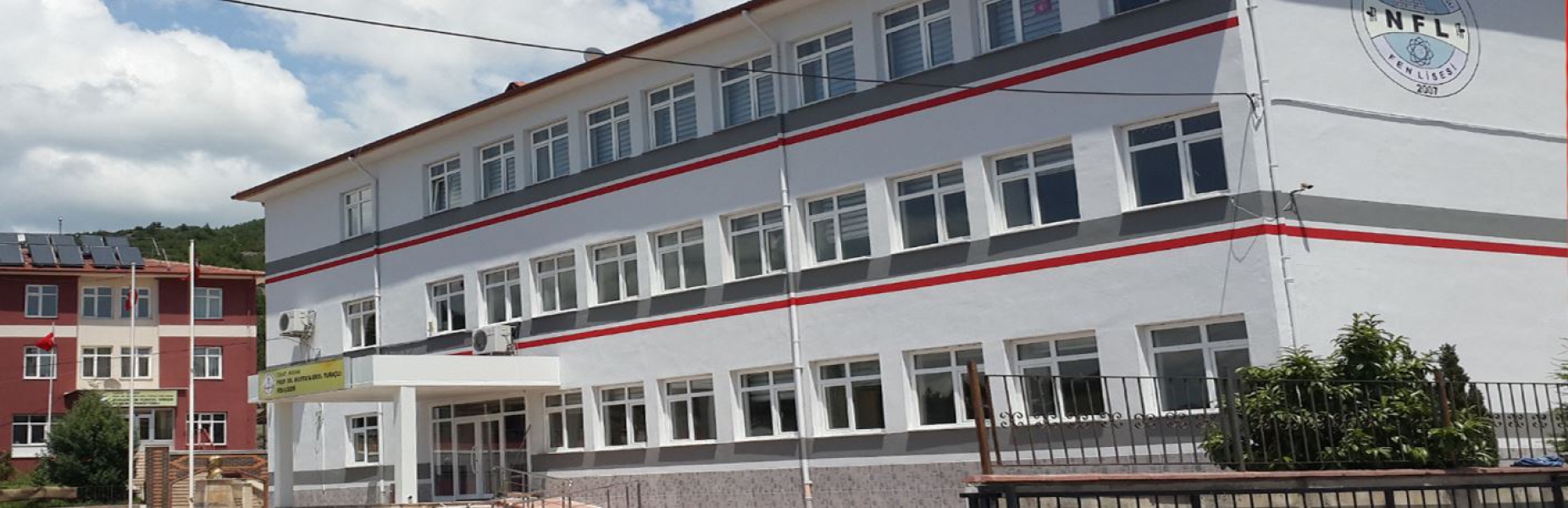 2018-2019 EĞİTİM – ÖĞRETİM YILI PROF DR M EROL TURAÇLI  FEN LİSESİ ÖĞRENCİYERLEŞTİRME, TERCİH VE KAYIT HAKKINDA SIKÇA SORULAN SORULARDeğerli Velilerimiz,Prof Dr M Erol Turaçlı  Fen Lisesi ailesi olarak yeni bir Eğitim-Öğretim yılına başlamanın heyecanı ve mutluluğunu hep birlikte yaşıyoruz. Sınav sonucuna göre 60 yeni öğrencimiz aramıza katılacaktır.Güçlü ve deneyimli kadromuzla, öğrencilerimizin başarılarına ivme kazandıracak çalışmalar ve planlamalarımızla 2018-2019 Eğitim Öğretim yılına hazırız. Siz, sevgili öğrencilerimizi aramızda görmekten mutluluk duyarız.2018-2019 EĞİTİM / ÖĞRETİM YILIPROF DR M EROL TURAÇLI  FEN LİSESİ ADAY ÖĞRENCİLER İÇİN DETAYLI BİLGİLER Prpf Dr M Erol Turaçlı Fen Lisesinin 2018 Yılı öğrenci kontenjan sayısı kaçtır?2018-2019  Yılı öğrenci kontenjan sayısı 60 olup 2018 2019 Eğitim Öğretim yılı toplam öğrenci sayısı 237 dir. 	Prpf Dr M Erol Turaçlı Fen Lisesi Fen Lisesinin gündüzlü / yatılı öğrenci kontenjan sayısı kaçtır?Okulumuzda sınıflarımız maksimum 30 kişiliktir. Okulumuzun 100 Erkek öğrenci kapasiteli  pansiyon binamız mevcut olup çevre il ve ilçelerden gelen birçok öğrencimize hizmet vermektedir. 2018 yılı için kayıt yaptıracak öğrencilerimiz için pansiyonuz kontenjanı yeterli sayıdadır. Ayrıca Yatılı kız öğrencilerimiz yakında bulunan Niksar Anadolu Lisesi kız pansiyonunda kalabilmektedir. Gündüzlü öğrencilerimiz okul yemekhanesinde öğle yemeği hizmetinden oldukça makul ücretlerle faydalanmaktadırlar. Gündüzlü öğrenciler için servis ve öğle yemeği ihtiyaçları kolaylıkla sağlanmaktadır. Yemekler, öğrencilerin dengeli beslenmeleri amacıyla kaliteli ve uygun fiyatta olup dört çeşittir. Ayrıca öğrenci kantininde, alternatif beslenme imkânları sunulmaktadır.Prof Dr M Erol Turaçlı Fen Lisesi Öğretmen kadrosu nasıldır?Öğretmen kadromuzda herhangi bir eksiklik olmayıp, tüm branşlarda kadrolu deneyimli ve başarılı öğretmenlerden oluşmaktadır.Prof Dr M Erol Turaçlı Fen Lisesi Okul kıyafetlerini nereden ve ne zaman temin edebilirim?Okul kıyafetlerini, dilediğiniz  mağazadan  Eylül ayı içerisinde (size bildirilen tarih aralıklarında) temin edebilirsiniz.Prof Dr M Erol Turaçlı Fen Lisesi yerleşkesi nasıldır?Okulumuzun kendi yerleşkesi vardır. Yerleşke içerinde birbirinden bağımsız  spor alanı, açık futbol, basketbol, voleybol sahası, pansiyon binası, kantin, okul binası ve bu binaların yer aldığı bahçeden oluşmaktadır. Kütüphane kul binası içerisinde yer almaktadır.Prof Dr M Erol Turaçlı Fen Lisesinin ulaşımı nasıldır?Prof Dr M Erol Turaçlı Fen Lisesi  ilçe merkezine 1 km mesafede olup Niksar -Akkuş yolu üzerinden derebağ mevkisindedir. Ulaşım şehir içi  minibüs hattının her 15 dakika aralıklarla düzenlenen seferleri sağlanabilmektedir. Servis kayıtları nasıl ve ne zaman yapılır? Günlük gidiş-geliş yapmak isteyenler için adres bilgilerine göre farklı mahallelere özel servis aracı mevcuttur. Servis talepleri, kayıt esnasında alınır, kesin kayıt ise ilk hafta servisYetkilisiyle velinin görüşmesi sonucunda gerçekleşir.Prof Dr M Erol Turaçlı Fen Lisesi kış ayları ısıtması nasıldır?Okulumuzun doğalgaz kalorifer sistemi ile ısıtılmaktadır.Prof Dr M Erol Turaçlı Fen Lisesi  öğrencilerinin pansiyon imkânları nasıldır?Öğrencilerimize 100 erkek öğrenci kapasiteli 4´er kişilik odalarda yurt hizmeti sunulmaktadır. Bağımsız odalarda  yatak, çalışma masası ve dolap imkânlarından faydalanmaktadır.SIRAOKUL BİLGİLERİOKUL BİLGİLERİ1KURUM ADIPROF DR M EROL TURAÇLI  FEN LİSESİ2KURUM KODU7583083KURUM E-MAİL966526@meb.k12.tr4KURUM TEL0 356 528 18 285KURUM FAX0356 528 18 816KURUM WEBhttp://niksarfenlisesi.k12.tr7ADRESMelikgazi Mah. Kayıboyu Sok.No:7 Niksar/Tokat 8 ULAŞIMNiksar şehir içi dolmuşları ile okulumuza ulaşabilirsiniz9ÖĞRETİM ŞEKLİNormal10DERS BAŞLAMA - BİTİŞ08:15 – 15:5011İDARECİ SAYSI412ÖĞRETMEN SAYISI1913ÖĞRENCİ SAYISI23714DERSLİK SAYISI815LABARATUVAR SAYISI1 Fizik, 1 Kimya, 1 Biyoloji16REHBER ÖĞRETMENVar17BİLİŞİM SINIFIVar18KÜTÜPHANEVar  1 adet  19AÇIK SPOR  ALANIVar 20YABANCI DİLI. Yabancı Dil :  İngilizce,21KANTİNVar22ISINMA ŞEKLİDoğalgaz Kalorifer23ERKEK ÖĞRENCİ PANSİYON100 kişilik24YEMEKHANEVar25KONTENJAN BİLGİLERİhttps://e-okul.meb.gov.tr/OrtaOgretim/OKL/OOK06006.aspx26TABAN PUAN351.0564 ( 2017 - 2018 )27SOSYAL – KÜLTÜREL ETKİNLİKLERŞiir Dinletileri, Tiyatro, Sosyal Kulüp Faaliyetleri, Okul Dergisi28SPORTİF FAALİYETLERFutbol, Basketbol, Voleybol vb. etkinlikleri29BİLİMSEL ETKİNLİKLERBilim Fuarı30GEZİLERÇevre Gezileri, Üniversite Gezileri, İl Dışı Geziler